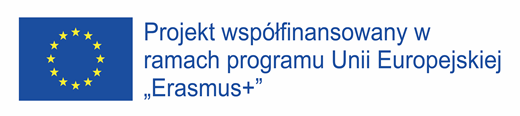 REGULAMIN UDZIAŁU W PROJEKCIE ERASMUS+§ 1.Niniejszy regulamin określa zasady rekrutacji i warunki udziału w realizacji projektu  pt. „Pleasent schools by Web 2.0 Tools”, który jest współfinansowany przez Unię Europejską w ramach sektora edukacji szkolnej, partnerstwa strategiczne– współpraca szkół programu Erasmus +.§ 2.Informacje o projekcieProjekt realizowany jest w okresie od 1.09.2018 do 31.08.2020.Projekt jest współfinansowany przez Unię Europejską i jest realizowany w ramach programu partnerstwa strategiczne na rzecz edukacji szkolnej – współpraca szkół programu Erasmus +.Projekt skierowany jest do uczniów Szkoły Podstawowej im. J. Lompy w WoźnikachW realizacji zadań projektu może wziąć udział dowolna liczba uczniów.Udział w projekcie jest dobrowolny.Projekt realizowany jest w formie różnych zajęć pozalekcyjnych, szkolnych oraz indywidualnie przez uczniów.Głównym celem projektu jest:Uczenie uczniów jak obniżyć czas bezsensownego korzystania z Internetu i sieci społecznościowych, na rzecz używania go w pomocny sposób, Ukazanie uczniom , że  zainteresowanie się innymi kulturami, językami, tradycjami, odnajdywaniem wspólnych elementów  z innymi ludźmi to naturalna, zdrowa alternatywa dla gier i mediów społecznościowych.Zachęcenie do zdrowego stylu życia wśród wszystkich członków sieci społecznościowej dostępnych dla członków projektu, do bycia aktywnym obywatelem UE.Podnoszenie świadomości zagrożeń, jakie mogą pojawić się w środowisku online, Kształcenie umiejętności potrzebnych do bezpiecznego rozwoju w środowisku online, Podniesienie umiejętności językowychRozwijanie gotowości do dzielenia się doświadczeniami z europejskimi kolegamiOtwartości na EuropęCele te, realizowane przez różne działania, będą wpływały na świadomość uczestników projektu i zachęcały ich do prowadzenia zdrowego trybu życia i umiejętnego korzystania z forów społecznościowych.Partnerami naszymi są szkoły z Turcji, Rumunii, Portugalii i Włoch.Projekt przewiduje wymianę uczniów i nauczycieli ze szkół partnerskich.Wyjazdy są opłacane z grantu otrzymanego przez szkołę. Grant pokrywa koszty zakupu  biletów  lotniczych  oraz   ubezpieczenia.  Uczniowie  są  zakwaterowani   i goszczeni w rodzinach uczniów ze szkół partnerskich. Wydatki własne pokrywają uczestnicy wyjazdu.W wizytach zagranicznych może uczestniczyć tylko niewielka liczba uczniów, dlatego udział w wyjazdach traktowany będzie jako wyraz uznania dla uczniów wyróżniających się zachowaniem, znajomością języka angielskiego, umiejętnościami w posługiwaniu się TIKami oraz wyróżniających się szczególnym zaangażowaniem w realizację projektu.§ 3.Zasady rekrutacji uczestników projektuRekrutacja prowadzona będzie od 22 do 31 października 2018 r. przez Zespół Projektowy Szkoły Podstawowej im. J. Lompy w Woźnikach.W skład Zespołu Projektowego Erasmus+ wchodzą:Dyrektor szkoły jako koordynator projektu AHNauczyciel anglista AR Nauczyciel informatyki SSzW działaniach projektowych może brać udział cała społeczność szkolna.Kryteria brane pod uwagę przy rekrutacji uczniów do udziału w projekcie:motywacja ucznia do udziału w projekcie,zadeklarowanie uczestnictwa w projekcie przez cały okres jego realizacji,pozytywna opinia wychowawcy oraz dyrektora szkoły.Rodzice/prawni opiekunowie ucznia, który spełnia wymienione powyżej kryteria wyrażają pisemną zgodę na udział dziecka w projekcie i przetwarzanie danych osobowych w związku z działaniami dotyczącymi projektu – ZAŁĄCZNIK 1Zgoda na udział w projekcie jest jednoznaczna z wyrażeniem zgody na wykorzystanie wizerunku ucznia oraz publikację jego wytworów.Uczeń składa powyższą deklarację udziału w projekcie u koordynatora projektu.Lista uczestników projektu zostaje podana do publicznej wiadomości.§ 4.Rezygnacja uczestnika z udziału w projekcieUczestnik ma prawo do rezygnacji z udziału w projekcie, gdy:Rezygnacja została zgłoszona na piśmie do koordynatora.Rezygnacja musi być podpisana przez rodzica/opiekuna prawnego.§5Skreślenie z listy uczestników projektuW razie nie wywiązywania się z realizacji powierzonych uczniowi zadań projektu, koordynator zastrzega sobie prawo skreślenia ucznia z grona uczestników projektu.Koordynator zastrzega sobie prawo wykluczenia z udziału w projekcie uczniów rażąco naruszających postanowienia niniejszego regulaminu.§6 Kryteria kwalifikacji uczniów do mobilności (międzynarodowych krótkoterminowych wyjazdów do szkół partnerskich)Rekrutacji dokonuje Zespół Projektowy.W wyjeździe zagranicznym bierze udział każdorazowo 6 uczniów.Wszyscy uczniowie biorący udział w wyjazdach zagranicznych uczestniczą na tych samych zasadach, które zostały zawarte w regulaminie.W rekrutacji do wyjazdów biorą udział uczniowie klas VI i starszych.Do wyjazdów brani są pod uwagę uczniowie spełniający następujące kryteria:brak przeciwwskazań medycznych i stan zdrowia pozwalający na odbycie podróży różnymi środkami lokomocji, w tym samolotem, oraz na pobyt u rodziny goszczącej ze szkoły partnerskiej, aktywny udział w pracach projektowych, w tym przyjęcie na mieszkanie ucznia z zagranicy, co najmniej bardzo dobra ocena z zachowania na semestr i koniec roku szkolnego,ocena semestralna i roczna z języka angielskiego, zajęć komputerowych i wychowania fizycznego, co najmniej bardzo dobra,predyspozycje społeczne ucznia: otwartość, komunikatywność, łatwość nawiązywania kontaktów z rówieśnikami,dobra sprawność fizyczna i chęć uczestnictwa we wspólnych aktywnościach sportowych,aktywny udział w życiu kulturalno- społecznym szkoły i zaangażowanie w jej działalność.W przypadku, gdy liczba uczniów zakwalifikowanych do wyjazdu przekroczy ilość dostępnych miejsc, wówczas Zespół Projektowy przeprowadzi losowanie wśród zakwalifikowanych uczniów.W przypadku, gdy wylosowany uczeń zrezygnuje z uczestnictwa w wyjeździe Zespół Projektowy ponawia losowanie wśród wcześniej zakwalifikowanych uczniów, którzy wcześniej nie wylosowali wyjazdu.Uczniowie mogą uczestniczyć w mobilności zagranicznej tylko jeden razPrzyjęcie  do domu ucznia ze szkoły partnerskiej nie jest równoznaczne z zakwalifikowaniem się do wyjazdu zagranicznego.§8 Zasady uczestnictwa w mobilnościachUczeń może wziąć udział w wyjeździe wyłącznie za pisemną zgodą rodziców /opiekunów prawnych. ZAŁĄCZNIK 3Uczeń w terminie określonym każdorazowo przez koordynatora zobowiązany jest dostarczyć komplet dokumentów (zgoda rodziców, karta informacyjna danych osobowych) oraz pisemnego potwierdzenia zapoznania się z regulaminem wymiany. Ponadto, wymagana jest zgoda na udzielenie pomocy medycznej i posiadanie karty EKUZ (Europejska Karta Ubezpieczenia Zdrowotnego).Przed wyjazdem organizowane jest spotkanie z rodzicami/opiekunami prawnymi uczniów wyjeżdżających, które ma na celu przekazanie niezbędnych informacji związanych z podróżą i pobytem za granicą.Uczeń zakwalifikowany do wyjazdu musi posiadać paszport lub dowód osobisty.W przypadku rezygnacji z wyjazdu ucznia zakwalifikowanego do tego wyjazdu bez uzasadnionej przyczyny, koszty wynikające z tej rezygnacji (zmiana nazwiska na bilecie lotniczym, odwołanie rezerwacji itp.) ponosi rodzic/opiekun prawny ucznia.Wszystkich uczestników wyjazdu obowiązuje przestrzeganie przepisów BHP, przeciwpożarowych i kodeksu ruchu drogowego.Każdy uczestnik wyjazdu zobowiązany jest zachowywać się kulturalnie, dbać o dobre imię szkoły i kraju oraz nie naruszać godności partnerów reprezentujących inną kulturę, religię czy przekonania.Każdy uczestnik zobowiązany jest dbać o swój bagaż i pieniądze, przedmioty wartościowe oraz o mienie i wyposażenie miejsca, w którym przebywa. Uczniowie biorący udział w spotkaniach partnerskich są zobligowani do nadrobienia zaległości przedmiotowych.Nauczyciele nie ponoszą odpowiedzialności za zagubienie przez uczestników pieniędzy oraz zagubienie lub zniszczenie przedmiotów wartościowych zabranych na wyjazd.Uczestnicy wyjazdu mają obowiązek napisania relacji dotyczącej wyjazdu oraz przygotowania prezentacji informującej o przebiegu spotkania.Każdy uczestnik wyjazdu musi być do niego odpowiednio przygotowany (odpowiedni ubiór, obuwie, dokumenty itp.).Kierownikiem wyjazdu jest koordynator projektu, a opiekę nad uczniami sprawuje uczestniczący w mobilności nauczyciel wskazany przez dyrektora szkoły.Każdy uczestnik zobowiązany jest bezwzględnie przestrzegać poleceń kierownika wyjazdu i opiekunów.Wszystkich uczestników wyjazdu obowiązuje ustalony program i rozkład czasowy dnia.W przypadku niepodporządkowania się lub złamania niniejszego regulaminu nastąpi wykluczenie ucznia z dalszego udziału w projekcie, obniżenie oceny z zachowania oraz zastosowanie kar przewidzianych w statucie szkoły.W przypadku wyrządzenia szkody przez uczestnika wyjazdu odpowiedzialność finansową ponoszą rodzic.§9Postanowienia końcoweWszelkie kwestie sporne lub nieujęte w regulaminie będą rozstrzygane przez Zespół Projektowy.Regulamin wchodzi w życie z dniem uchwalenia i obowiązuje przez cały okres trwania projektu.Regulamin jest dostępny u dyrektora szkoły.Zał. 1OŚWIADCZENIErodziców/prawnych opiekunów w sprawie zgody na udział dziecka w projekcieprogramu Erasmus + „Uczenie się przez całe życie” i przetwarzanie jego danych osobowych.Wyrażam zgodę na udział mojego dziecka ………………………………………………w projekcie „Pleasent schools by Web 2.0 Tools”, realizowanym przez Szkołę Podstawową im. J. Lompy w Woźnikach. Termin realizacji projektu: 01-09-2018 do 31-08-2020Data i podpis matki/prawnego opiekuna.............................................................................Data i podpis ojca/prawnego opiekuna...............................................................................Rozumiem, że zdjęcia, filmy oraz nagrania wideo dotyczące uczniów biorących udział w projekcie mogą być wykorzystywane przez szkoły partnerskie i ich Narodowe Agencje w materiałach promocyjnych.Wyrażam zgodę/nie wyrażam zgody*) na wykorzystywanie, publikowanie i powielanie wywiadów, listów, obrazów, zdjęć, nagrań dźwiękowych oraz wszelkich innych prac i wytworów mojego dziecka przez szkołę macierzystą, szkoły partnerskie i ich Narodowe Agencje podczas jego udziału w projekcie oraz po jego zakończeniu w celu promowania i upowszechniania projektu oraz jego rezultatów.Brak zgody rodziców/prawnych opiekunów jest równoznaczne z rezygnacją z udziału w w/w projekcie Erasmus +.*) Niepotrzebne skreślićData i podpis matki/ prawnego opiekuna............................................................................Data i podpis ojca/prawnego opiekuna................................................................................ZAŁ. 2OŚWIADCZENIErodziców/prawnych opiekunów dziecka przyjmujących ucznia ze szkoły partnerskiejWyrażam zgodę na przyjęcie w moim domu ucznia szkoły partnerskiej podczas spotkania partnerów projektu realizowanego w ramach programu Erasmus + –„Uczenie się przez całe życie”, które odbędzie sięw dniach .............................................................................................................................Oświadczam, że zapewnię goszczonemu uczniowi opiekę oraz niezbędne warunki pobytu, a w szczególności:samodzielne miejsce do spania,wyżywienie, oprócz sytuacji, w których uczeń będzie przebywał pod opieką swoich nauczycieli.W	miarę możliwości postaram	się przybliżyć uczniowi polską	kulturę,tradycje i wartości.Zobowiązuję się do niezwłocznego powiadomienia polskiego koordynatora projektu o niewłaściwym zachowaniu ucznia oraz wszelkich niepokojących sytuacjach związanych z jego pobytem.W razie rezygnacji zobowiązuję się do zapewnienia dziecku pobytu u innej rodziny lub opłacenia pobytu w hotelu.Data i podpis matki/prawnego opiekuna  .......................................................................Data i podpis ojca/prawnego opiekuna  ..........................................................................ZAŁ. 3OŚWIADCZENIErodziców (prawnych opiekunów) w sprawie zagranicznego wyjazdu dziecka w ramach programu Erasmus + – „Uczenie się przez całe życie”Wyrażam zgodę na udział mojego dziecka …………………………………………..…..…………………………………………………………ucz. klasy……….………………w wyjeździe zagranicznym do ........................................................................................w terminie ........................................................................................................................Dane osobowe uczestnikaImię i nazwisko…………………………………………………………….…………..…Adres zamieszkania:…………………………………………………………………………………………………………………………………………………………………….Telefony:	………………………………………………………………………………(domowy, komórkowy rodziców/prawnych opiekunów)……………………………………………………………………………(komórkowy uczestnika)PESEL: __ __ __ __ __ __ __ __ __ __ __Przyjmuję do wiadomości i akceptuję fakt, że podczas wyjazdu moje dziecko będzie mieszkało u rodziny ucznia szkoły goszczącej oraz realizowało program wizyty mogący różnić się od programu polskich opiekunów, z którymi wyjeżdża.Imię i nazwisko ucznia goszczącego………………………………………………..…….…………………………………………………………………………………………….Wiek  ………….…….……	Płeć  …………………………………Wyrażam zgodę, aby w przytoczonych wyżej sytuacjach moje dziecko pozostawało pod opieką rodziców, prawnych opiekunów ucznia goszczącego lub pracowników szkoły goszczącej.Uwagi dotyczące zdrowia dziecka: choroby przewlekłe i przyjmowane leki …………………………………………………………………………………………………inne dolegliwości (omdlenia, częste bóle głowy, duszności, szybkie męczenie się, choroba lokomocyjna itd.) …………………………………………………………………………………………………alergie (leki, żywność, inne) …………………………………….…………………………………………………….…….Uwagi dotyczące szczególnych potrzeb żywieniowych dziecka ………………………………………………………………………………………………… inne uwagi (np. strach przed zwierzętami, inne problemy zdrowotne np. klaustrofobia itp.)....................................................................................................................................……………………………………………………………………………………..……..W razie zagrożenia życia dziecka zgadzam się na jego leczenie szpitalne, zabiegi diagnostyczne, operacje.In case of a threat to my child’s life or health, I agree to his/her hospitalization and diagnostic procedures or medical operations. Oświadczam, że niniejszy dokument zawiera wszystkie znane mi informacje o dziecku, które mogą pomóc w zapewnieniu mu właściwej opieki podczas mobilności. Oświadczam, że zapoznałem/am się z regulaminem wyjazdu i jestem świadomy/a konsekwencji wszystkich jego zapisów oraz potwierdzam, że powyższe informacje są prawdziwe i kompletne (wyczerpujące).………………….……….…………………………………………………….                          data i podpis rodziców/prawnych opiekunów